ВСЕРОССИЙСКАЯ ОЛИМПИАДА ШКОЛЬНИКОВ ПО ТЕХНОЛОГИИ(ШКОЛЬНЫЙ ЭТАП / ТЕОРЕТИЧЕСКИЙ ТУР)профиль «ТЕХНИКА, ТЕХНОЛОГИИ И ТЕХНИЧЕСКОЕ ТВОРЧЕСТВО»возрастная группа (8 КЛАСС)2023- 2024 учебный годФ.И.О. участника______________________________________________ класс_______Уважаемый участник!Теоретический тур состоит из 20 заданий, в которых предложены теоретические вопросы и творческое задание. Каждый правильный ответ в заданиях с 1 по 19 оценивается в 1 балл.          Задание №20 - оценивается до 6 баллов.    Всего за теоретический тур максимальное количество баллов, которое может набрать участник, составляет 25 баллов.  Время на выполнение заданий – 90 минут.Общая частьПродолжите предложение. Производство – это процесс взаимодействия человека на то, что он взял из природы, для получения необходимых ему _________________________________________.Соотнесите термин, его определение.Ответ1___________, 2____________, 3_____________.Расположите в хронологическом порядке перечисленные ниже изобретения. Ответ запишите в виде последовательности букв:3D принтер;паровой двигатель;лазер;электродвигатель.Приведите примеры альтернативных источников энергии.__________________________________________________________________________Выберите один вариант ответа. Как называется графическое изображение, представленное на рисунке?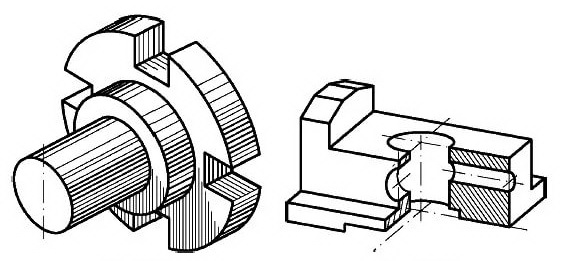 чертеж;эскиз; технический рисунок.Специальная частьСоотнесите название профессии и её описание.ОтветКинематическая схема – это такая схема, на которой показана последовательность передачи движения от двигателя к рабочему органу машины посредством передаточного механизма. Соотнесите наименование детали и её условное обозначение.
Ответ 1_______, 2______, 3_____, 4_____ Заполните пропуски в предложении.____________________________ представляет собой узкое стальное полотно с зубьями на одной из кромок, натянутое на деревянный или металлический станок. Полотно ________________________ тонкое, поэтому пропил у неё получается ______________ и при пилении не нужно прилагать больших усилий.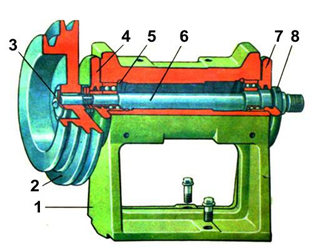 На рисунке показана передняя бабка токарного станка для обработки древесины. Соотнесите название деталей станка с их нумерацией на рисунке.Корпус бабки ________________Шпиндель ___________________Шкив ременной передачи ______Шайба со стопорным винтом ____Продолжите предложение. При точении древесины на токарном станке для обтачивания заготовок, имеющих небольшую толщину и больной диаметр, которые не входят в патрон, используется __________________________.Выберите один верный вариант ответа. Технологическая операция, заключающаяся в срезании с заготовки слоя древесины в виде тонкой стружки, называется…пиление;шкурение;строгание;сверление;соединениеобработка. Соотнесите название пиломатериала с его изображением 1_______, 2________, 3________, 4________, 5_________ Приведите примеры декоративной обработки металла (не менее 3) _____________________________________________________________Выберите правильные ответы. Алюминий обладает следующими свойствами: малый вес;низкая прочность;хорошая электропроводность;не устойчив к коррозии и воздействию агрессивных сред;высокая пластичность.Вставьте пропущенное слово. ___________________________- это универсальный контрольно-измерительный инструмент, который предназначен для измерения наружных и внутренних размеров.Ответьте на вопрос. Как называются технологии послойного нанесения материалов при создании изделия?_____________________________________________________________Назовите три примера использования лазерных технологий при металлообработке.__________________________________________________________________________________________________________________________________________________________Восстановите правильную последовательность установки детали в токарный деревообрабатывающий станок.Выберите один вариант ответа. В какой технике выполнена отделка деревянного блюда, показанного на рисунке?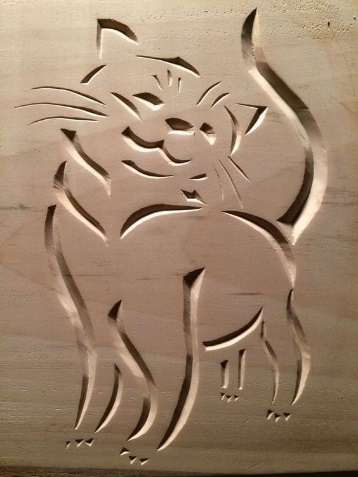 геометрическая резьба;контурная резьба;рельефная резьба;прорезная резьба;скульптурная резьба.Творческое заданиеОпишите процесс изготовления декоративного органайзера для украшений. Выберите материал.Выполните эскизы деталей органайзера, отразив способ соединения основной детали и подставки.Опишите этапы изготовления изделия Перечислите необходимые инструменты и оборудование для его изготовления.Предложите варианты отделки готового изделия.ТерминОпределение1ИнструментыАМашины, механизмы и устройства, используемые человеком в преобразующей деятельности2ОборудованиеБУстройства, которые работают без участия по заданной программе3Автоматические устройстваВУстройства, необходимые для изменения или создания объектаПрофессияОписание профессии1Инженер-электрикАДемонтаж, ремонт, испытание и обслуживание механических и электрических машин и механизмов, средств освещения и установленной сигнализации. Установка и проверка телефонных и кабельных сетей, установка заземления. 2ЭлектромонтерБПроектирование, наладка, монтаж и эксплуатация промышленного электрооборудования, силовых преобразовательных устройств и электронных систем управления3ЭлектрослесарьВУстановка и обслуживание электрические сети, наблюдение за работоспособностью электрических сетей и электроустановок123НаименованиеОбозначение1Подшипник качения на валуА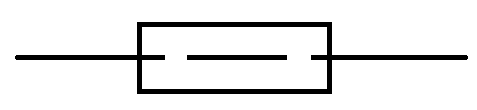 2ЭлектродвигательБ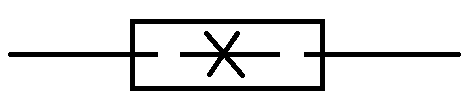 3Соединение детали с валом глухоеВ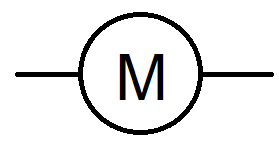 4Соединение детали с валом свободное при вращенииГ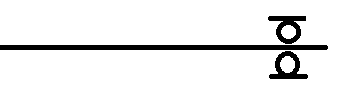 12345ЧетвертинаОбрезная доскаЧетырехскатный брус с обзоломНеобрезная доскаГорбыльАБВГД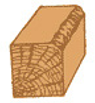 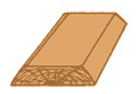 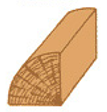 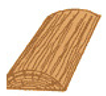 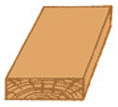 Последовательность закрепления заготовки в центрах.АВставьте заготовку с пропилом в центр корпуса трезубца и киянкой слегка насадите заготовку на вилкуБНа одном из торцов заготовки накернить кернером углубление, на другом торце по центру выполнить пропил ножовкой на глубину 3-5 мм. Ослабьте крепление подручника и отведите его от станины на себя. Отведите вправо заднюю бабкуВПодведите заднюю балку так, чтобы центр зашел в накерненное углубление. Закрепите гайку болта задней бабки.ГПроверните рукой заготовку несколько раз, чтобы проверить надежно ли она закреплена и не касается ли подручника.ДОслабьте зажимной винт пиноли и маховиком задней бабки подведите центр до упора и закрепите пиноль фиксатором. Установите подручник так, чтобы он был на 3-4 мм выше оси заготовки и находился на расстоянии 3-4 мм от нее.